UP.05.F.3.O.04.01FIŞA DISCIPLINEIEtică, anul universitar 2020/2021Date despre programDate despre disciplinăTimpul total estimatPrecondiţii (acolo unde este cazul)Condiţii (acolo unde este cazul)Competenţe specifice vizateObiectivele disciplinei Conţinuturi Coroborarea conţinuturilor disciplinei cu aşteptările reprezentanţilor comunitaţii epistemice, asociaţiilor profesionale şi angajatori din domeniul aferent programului EvaluareData completării			Titular de curs,			           Titular de seminar / laborator,5 septembrie 2020	Lect. univ. dr. Alexandru Mărchidan	                    Lect univ. dr. Alexandru Mărchidan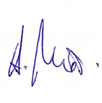 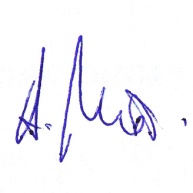 Data aprobării în Consiliul departamentului,			                Director de departament, 		18 septembrie 2020                                                                                 Conf. univ. dr. Manuela CIUCUREL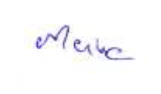 1.1Instituţia de învăţământ superiorUniversitatea din Piteşti1.2FacultateaŞtiinţe ale Educaţiei, Ştiinţe Sociale şi Psihologie1.3DepartamentulPsihologie, Ştiinţe ale Comunicării și Asistență Socială1.4Domeniul de studiiŞtiinţe ale comunicării1.5Ciclul de studiiLicență1.6Programul de studiu / calificareaZi/ Jurnalism2.1Denumirea disciplineiDenumirea disciplineiDenumirea disciplineiDenumirea disciplineiDenumirea disciplineiEticăEticăEticăEticăEticăEtică2.2Titularul activităţilor de cursTitularul activităţilor de cursTitularul activităţilor de cursTitularul activităţilor de cursTitularul activităţilor de cursLect. univ. dr. Alexandru MărchidanLect. univ. dr. Alexandru MărchidanLect. univ. dr. Alexandru MărchidanLect. univ. dr. Alexandru MărchidanLect. univ. dr. Alexandru MărchidanLect. univ. dr. Alexandru Mărchidan2.3Titularul activităţilor de seminar / laboratorTitularul activităţilor de seminar / laboratorTitularul activităţilor de seminar / laboratorTitularul activităţilor de seminar / laboratorTitularul activităţilor de seminar / laboratorLect. univ. dr. Alexandru MărchidanLect. univ. dr. Alexandru MărchidanLect. univ. dr. Alexandru MărchidanLect. univ. dr. Alexandru MărchidanLect. univ. dr. Alexandru MărchidanLect. univ. dr. Alexandru Mărchidan2.4Anul de studiiII2.5SemestrulI2.6Tipul de evaluareE2.7Regimul disciplineiO3.1Număr de ore pe saptămânăNumăr de ore pe saptămână43.2din care cursdin care curs23.3S / L / P13.4Total ore din planul de înv.Total ore din planul de înv.563.5din care cursdin care curs283.6S / L / P28Distribuţia fondului de timp alocat studiului individualDistribuţia fondului de timp alocat studiului individualDistribuţia fondului de timp alocat studiului individualDistribuţia fondului de timp alocat studiului individualDistribuţia fondului de timp alocat studiului individualDistribuţia fondului de timp alocat studiului individualDistribuţia fondului de timp alocat studiului individualDistribuţia fondului de timp alocat studiului individualDistribuţia fondului de timp alocat studiului individualDistribuţia fondului de timp alocat studiului individualoreStudiu după manual, suport de curs, bibliografie şi notiţeStudiu după manual, suport de curs, bibliografie şi notiţeStudiu după manual, suport de curs, bibliografie şi notiţeStudiu după manual, suport de curs, bibliografie şi notiţeStudiu după manual, suport de curs, bibliografie şi notiţeStudiu după manual, suport de curs, bibliografie şi notiţeStudiu după manual, suport de curs, bibliografie şi notiţeStudiu după manual, suport de curs, bibliografie şi notiţeStudiu după manual, suport de curs, bibliografie şi notiţeStudiu după manual, suport de curs, bibliografie şi notiţe30Documentare suplimentară în bibliotecă, pe platformele electronice de specialitate şi pe terenDocumentare suplimentară în bibliotecă, pe platformele electronice de specialitate şi pe terenDocumentare suplimentară în bibliotecă, pe platformele electronice de specialitate şi pe terenDocumentare suplimentară în bibliotecă, pe platformele electronice de specialitate şi pe terenDocumentare suplimentară în bibliotecă, pe platformele electronice de specialitate şi pe terenDocumentare suplimentară în bibliotecă, pe platformele electronice de specialitate şi pe terenDocumentare suplimentară în bibliotecă, pe platformele electronice de specialitate şi pe terenDocumentare suplimentară în bibliotecă, pe platformele electronice de specialitate şi pe terenDocumentare suplimentară în bibliotecă, pe platformele electronice de specialitate şi pe terenDocumentare suplimentară în bibliotecă, pe platformele electronice de specialitate şi pe teren13Pregătire seminarii/laboratoare, teme, referate, portofolii, eseuriPregătire seminarii/laboratoare, teme, referate, portofolii, eseuriPregătire seminarii/laboratoare, teme, referate, portofolii, eseuriPregătire seminarii/laboratoare, teme, referate, portofolii, eseuriPregătire seminarii/laboratoare, teme, referate, portofolii, eseuriPregătire seminarii/laboratoare, teme, referate, portofolii, eseuriPregătire seminarii/laboratoare, teme, referate, portofolii, eseuriPregătire seminarii/laboratoare, teme, referate, portofolii, eseuriPregătire seminarii/laboratoare, teme, referate, portofolii, eseuriPregătire seminarii/laboratoare, teme, referate, portofolii, eseuri20Tutorat      Tutorat      Tutorat      Tutorat      Tutorat      Tutorat      Tutorat      Tutorat      Tutorat      Tutorat      2ExaminăriExaminăriExaminăriExaminăriExaminăriExaminăriExaminăriExaminăriExaminăriExaminări2Alte activităţi .....Alte activităţi .....Alte activităţi .....Alte activităţi .....Alte activităţi .....Alte activităţi .....Alte activităţi .....Alte activităţi .....Alte activităţi .....Alte activităţi .....23.73.7Total ore studiu individualTotal ore studiu individual69693.83.8Total ore pe semestruTotal ore pe semestru1251253.93.9Număr de crediteNumăr de credite554.1De curriculumElemente de filosofie, sociologie (studiate la liceu), elemente de comunicare4.2De competenţeCapacități de analiză, sinteză, gândire divergentă5.1De desfăşurare a cursuluidotare a sălii de curs cu tablă5.2De desfăşurare a laboratoruluidotare a sălii de curs cu tablăCompetenţe profesionaleC1 Identificarea şi utilizarea limbajului, metodologiilor şi cunoştințelor de specialitate din domeniul ştiinţelor comunicăriiC5. Identificarea si utilizarea elementelor specifice de deontologie şi de responsabilitate socială a jurnalistului.Competenţe transversaletransversaleCT1 Rezolvarea în mod realist - cu argumentare atât teoretică, cât şi practică - a unor situaţii profesionale uzuale, în vederea soluţionării eficiente şi deontologice a acestoraCT2 Aplicarea tehnicilor de muncă eficientă în echipa multidisciplinară cu îndeplinirea anumitor sarcini pe paliere ierarhice7.1.  Obiectivul general al disciplineiFamiliarizarea studenţilor cu temele, conceptele, teoriile și metodele privind etica 7.2.  Obiectivele specificeA. Obiective cognitiveCunoaşterea principalelor concepte, teme, probleme din domeniul eticiiÎnţelegerea rolului deosebit al eticii pentru dezvoltarea personală, socială şi profesionalăClarificarea unor teorii centrale vizând comportamentul etic și complementaritatea acestora în acțiunile concreteB. Obiective proceduraleDisocierea perspectivelor teoretice relevante din punctul de vedere al fundamentelor, al metodei de decizie etică și al consecințelor pentru comportamentAnalizarea teoriilor etice normative şi relevanţa lor pentru domeniile comportamentului uman Formarea capacităţii de a dezbate argumentat problemele din domeniul eticii în general și al eticii aplicate în special, ținând cont de relevanța acestui subdomeniu pentru societatea contemporanăC. Obiective atitudinaleStudenţii îşi vor putea forma şi clarifica propriile opinii şi opţiuni referitor la rolul şi importanţa eticii la nivel personal, social şi profesional.Conştientizarea preferinţelor morale, dezvoltarea spiritului critic şi argumentativ.8.1. Curs 8.1. Curs 8.1. Curs Nr. oreMetode de predareObservaţiiResurse folosite1Aspecte introductive. Ce este etica? Domeniul de cercetare, raportul cu religiile, științeleAspecte introductive. Ce este etica? Domeniul de cercetare, raportul cu religiile, științele2prelegereaconversația euristicădezbatereadezbaterea cu oponent imaginarexercițiul de reflecție, studii de cazScurte prezentări în power-point pentru stimularea exercițiului reflectiv2Perspective referitoare la originile eticiiPerspective referitoare la originile eticii2prelegereaconversația euristicădezbatereadezbaterea cu oponent imaginarexercițiul de reflecție, studii de cazScurte prezentări în power-point pentru stimularea exercițiului reflectiv3Marile tradiții etice: etica indiană, etica budistă, etica chineză clasică, etica evreiască, etica creștină, etica islamicăMarile tradiții etice: etica indiană, etica budistă, etica chineză clasică, etica evreiască, etica creștină, etica islamică4prelegereaconversația euristicădezbatereadezbaterea cu oponent imaginarexercițiul de reflecție, studii de cazScurte prezentări în power-point pentru stimularea exercițiului reflectiv4Etica filosofică occidentală: etica în Grecia antică, în Evul Mediu și Renaștere, în epoca modernăEtica filosofică occidentală: etica în Grecia antică, în Evul Mediu și Renaștere, în epoca modernă4prelegereaconversația euristicădezbatereadezbaterea cu oponent imaginarexercițiul de reflecție, studii de cazScurte prezentări în power-point pentru stimularea exercițiului reflectiv5Principalele teorii ale eticii normative: dreptul natural, etica lui Kant, tradiția contractului social, utilitarismul, teoria virtuții, principialismul, teoria drepturilorPrincipalele teorii ale eticii normative: dreptul natural, etica lui Kant, tradiția contractului social, utilitarismul, teoria virtuții, principialismul, teoria drepturilor6prelegereaconversația euristicădezbatereadezbaterea cu oponent imaginarexercițiul de reflecție, studii de cazScurte prezentări în power-point pentru stimularea exercițiului reflectiv6Etica aplicată: replica practică la teoriile normativeEtica aplicată: replica practică la teoriile normative2prelegereaconversația euristicădezbatereadezbaterea cu oponent imaginarexercițiul de reflecție, studii de cazScurte prezentări în power-point pentru stimularea exercițiului reflectiv7Valori ale eticii sociale și politice: libertateaValori ale eticii sociale și politice: libertatea2prelegereaconversația euristicădezbatereadezbaterea cu oponent imaginarexercițiul de reflecție, studii de cazScurte prezentări în power-point pentru stimularea exercițiului reflectiv8Valori ale eticii sociale și politice: egalitateaValori ale eticii sociale și politice: egalitatea2prelegereaconversația euristicădezbatereadezbaterea cu oponent imaginarexercițiul de reflecție, studii de cazScurte prezentări în power-point pentru stimularea exercițiului reflectiv9Valori ale eticii sociale și politice: dreptateaValori ale eticii sociale și politice: dreptatea2prelegereaconversația euristicădezbatereadezbaterea cu oponent imaginarexercițiul de reflecție, studii de cazScurte prezentări în power-point pentru stimularea exercițiului reflectiv10Provocări la adresa eticii: subiectivismul, relativismul și „noile etici”Provocări la adresa eticii: subiectivismul, relativismul și „noile etici”2prelegereaconversația euristicădezbatereadezbaterea cu oponent imaginarexercițiul de reflecție, studii de cazScurte prezentări în power-point pentru stimularea exercițiului reflectivBibliografieAristotel, Etica nicomahică, Editura Antet, București, 2012.Beaufret, Jean, Lecții de filosofie, vol. I, Filosofia greacă. Raționalismul clasic, Editura Amarcord, Timișoara, 1999.Beaufret, Jean, Lecții de filosofie, vol. II, Idealismul german și filosofia contemporană, Editura Amarcord, Timișoara, 1999.Bihan, Christine, Marile probleme ale eticii, Institutul European Iaşi, 1997.Hayek, Friedrich, Drumul către servitute, Editura Humanitas, București, 1997.Hayek, Friedrich, Constituția libertății, Editura Institutul European, București, 1998.Iliescu, Adrian-Paul, Etică socială și politică, Editura Ars Docendi, București, 2007.Immanuel Kant, Întemeierea metafizicii moravurilor, Editura Humanitas, București, 2007.Locke, John, Al doilea tratat despre cârmuire. Scrisoare despre toleranță, Editura Nemira, București, 1999.Macintyre, Alasdaire, Tratat de morală, Humanitas, 1998.Miroiu, Adrian (ed.), Etica aplicată, Editura Alternative, Bucureşti, 1995.Miroiu, Mihaela, Blebea Nicolae, Gabriela, Introducere în etica profesională, Editura Trei, 2001.Mureșan, Valentin, Comentariu la Republica lui Platon, Editura Paideia, București, 2006.Mureșan, Valentin, Managementul eticii în organizații, Editura Universității din București, 2009.Nozick, Robert, Anarhie, stat și utopie, Editura Humanitas, București, 1997.Pleşu, Andrei, Minima moralia, Humanitas, Bucureşti, 2005.Popa, Dumitru Titus, Deontologia profesiunii de ziarist, Editura Norma, Bucureşti, 2000.Rawls, John, O teorie a dreptății, Editura Universității „Alexandru Ioan Cuza”, Iași, 2012.Rothbard, Murray, For a New Liberty. The Libertarian Manifesto, Macmillan Publishing Co., New York, 2002.Ruby, Christian, Istoria filosofiei, Editura Corint, București, 2003.Sârbu, Tănase, Etică: valori şi virtuţi morale, Editura Societăţii Academice „Matei Teiu Botez“, Iaşi, 2005.Sen, Amartyia, Dezvoltarea ca libertate, Editura Economică, București, 2004.Singer, Peter (ed.), Tratat de etică, Editura Polirom, Iași, 2006.Yannaras, Christos, Libertatea moralei, Editura Anastasia, București, 2004.Weber, Max, Etica protestantă și spiritul capitalismului, Editura Humanitas, București, 1993.Mărchidan, Alexandru, Note de curs, 2019.BibliografieAristotel, Etica nicomahică, Editura Antet, București, 2012.Beaufret, Jean, Lecții de filosofie, vol. I, Filosofia greacă. Raționalismul clasic, Editura Amarcord, Timișoara, 1999.Beaufret, Jean, Lecții de filosofie, vol. II, Idealismul german și filosofia contemporană, Editura Amarcord, Timișoara, 1999.Bihan, Christine, Marile probleme ale eticii, Institutul European Iaşi, 1997.Hayek, Friedrich, Drumul către servitute, Editura Humanitas, București, 1997.Hayek, Friedrich, Constituția libertății, Editura Institutul European, București, 1998.Iliescu, Adrian-Paul, Etică socială și politică, Editura Ars Docendi, București, 2007.Immanuel Kant, Întemeierea metafizicii moravurilor, Editura Humanitas, București, 2007.Locke, John, Al doilea tratat despre cârmuire. Scrisoare despre toleranță, Editura Nemira, București, 1999.Macintyre, Alasdaire, Tratat de morală, Humanitas, 1998.Miroiu, Adrian (ed.), Etica aplicată, Editura Alternative, Bucureşti, 1995.Miroiu, Mihaela, Blebea Nicolae, Gabriela, Introducere în etica profesională, Editura Trei, 2001.Mureșan, Valentin, Comentariu la Republica lui Platon, Editura Paideia, București, 2006.Mureșan, Valentin, Managementul eticii în organizații, Editura Universității din București, 2009.Nozick, Robert, Anarhie, stat și utopie, Editura Humanitas, București, 1997.Pleşu, Andrei, Minima moralia, Humanitas, Bucureşti, 2005.Popa, Dumitru Titus, Deontologia profesiunii de ziarist, Editura Norma, Bucureşti, 2000.Rawls, John, O teorie a dreptății, Editura Universității „Alexandru Ioan Cuza”, Iași, 2012.Rothbard, Murray, For a New Liberty. The Libertarian Manifesto, Macmillan Publishing Co., New York, 2002.Ruby, Christian, Istoria filosofiei, Editura Corint, București, 2003.Sârbu, Tănase, Etică: valori şi virtuţi morale, Editura Societăţii Academice „Matei Teiu Botez“, Iaşi, 2005.Sen, Amartyia, Dezvoltarea ca libertate, Editura Economică, București, 2004.Singer, Peter (ed.), Tratat de etică, Editura Polirom, Iași, 2006.Yannaras, Christos, Libertatea moralei, Editura Anastasia, București, 2004.Weber, Max, Etica protestantă și spiritul capitalismului, Editura Humanitas, București, 1993.Mărchidan, Alexandru, Note de curs, 2019.BibliografieAristotel, Etica nicomahică, Editura Antet, București, 2012.Beaufret, Jean, Lecții de filosofie, vol. I, Filosofia greacă. Raționalismul clasic, Editura Amarcord, Timișoara, 1999.Beaufret, Jean, Lecții de filosofie, vol. II, Idealismul german și filosofia contemporană, Editura Amarcord, Timișoara, 1999.Bihan, Christine, Marile probleme ale eticii, Institutul European Iaşi, 1997.Hayek, Friedrich, Drumul către servitute, Editura Humanitas, București, 1997.Hayek, Friedrich, Constituția libertății, Editura Institutul European, București, 1998.Iliescu, Adrian-Paul, Etică socială și politică, Editura Ars Docendi, București, 2007.Immanuel Kant, Întemeierea metafizicii moravurilor, Editura Humanitas, București, 2007.Locke, John, Al doilea tratat despre cârmuire. Scrisoare despre toleranță, Editura Nemira, București, 1999.Macintyre, Alasdaire, Tratat de morală, Humanitas, 1998.Miroiu, Adrian (ed.), Etica aplicată, Editura Alternative, Bucureşti, 1995.Miroiu, Mihaela, Blebea Nicolae, Gabriela, Introducere în etica profesională, Editura Trei, 2001.Mureșan, Valentin, Comentariu la Republica lui Platon, Editura Paideia, București, 2006.Mureșan, Valentin, Managementul eticii în organizații, Editura Universității din București, 2009.Nozick, Robert, Anarhie, stat și utopie, Editura Humanitas, București, 1997.Pleşu, Andrei, Minima moralia, Humanitas, Bucureşti, 2005.Popa, Dumitru Titus, Deontologia profesiunii de ziarist, Editura Norma, Bucureşti, 2000.Rawls, John, O teorie a dreptății, Editura Universității „Alexandru Ioan Cuza”, Iași, 2012.Rothbard, Murray, For a New Liberty. The Libertarian Manifesto, Macmillan Publishing Co., New York, 2002.Ruby, Christian, Istoria filosofiei, Editura Corint, București, 2003.Sârbu, Tănase, Etică: valori şi virtuţi morale, Editura Societăţii Academice „Matei Teiu Botez“, Iaşi, 2005.Sen, Amartyia, Dezvoltarea ca libertate, Editura Economică, București, 2004.Singer, Peter (ed.), Tratat de etică, Editura Polirom, Iași, 2006.Yannaras, Christos, Libertatea moralei, Editura Anastasia, București, 2004.Weber, Max, Etica protestantă și spiritul capitalismului, Editura Humanitas, București, 1993.Mărchidan, Alexandru, Note de curs, 2019.BibliografieAristotel, Etica nicomahică, Editura Antet, București, 2012.Beaufret, Jean, Lecții de filosofie, vol. I, Filosofia greacă. Raționalismul clasic, Editura Amarcord, Timișoara, 1999.Beaufret, Jean, Lecții de filosofie, vol. II, Idealismul german și filosofia contemporană, Editura Amarcord, Timișoara, 1999.Bihan, Christine, Marile probleme ale eticii, Institutul European Iaşi, 1997.Hayek, Friedrich, Drumul către servitute, Editura Humanitas, București, 1997.Hayek, Friedrich, Constituția libertății, Editura Institutul European, București, 1998.Iliescu, Adrian-Paul, Etică socială și politică, Editura Ars Docendi, București, 2007.Immanuel Kant, Întemeierea metafizicii moravurilor, Editura Humanitas, București, 2007.Locke, John, Al doilea tratat despre cârmuire. Scrisoare despre toleranță, Editura Nemira, București, 1999.Macintyre, Alasdaire, Tratat de morală, Humanitas, 1998.Miroiu, Adrian (ed.), Etica aplicată, Editura Alternative, Bucureşti, 1995.Miroiu, Mihaela, Blebea Nicolae, Gabriela, Introducere în etica profesională, Editura Trei, 2001.Mureșan, Valentin, Comentariu la Republica lui Platon, Editura Paideia, București, 2006.Mureșan, Valentin, Managementul eticii în organizații, Editura Universității din București, 2009.Nozick, Robert, Anarhie, stat și utopie, Editura Humanitas, București, 1997.Pleşu, Andrei, Minima moralia, Humanitas, Bucureşti, 2005.Popa, Dumitru Titus, Deontologia profesiunii de ziarist, Editura Norma, Bucureşti, 2000.Rawls, John, O teorie a dreptății, Editura Universității „Alexandru Ioan Cuza”, Iași, 2012.Rothbard, Murray, For a New Liberty. The Libertarian Manifesto, Macmillan Publishing Co., New York, 2002.Ruby, Christian, Istoria filosofiei, Editura Corint, București, 2003.Sârbu, Tănase, Etică: valori şi virtuţi morale, Editura Societăţii Academice „Matei Teiu Botez“, Iaşi, 2005.Sen, Amartyia, Dezvoltarea ca libertate, Editura Economică, București, 2004.Singer, Peter (ed.), Tratat de etică, Editura Polirom, Iași, 2006.Yannaras, Christos, Libertatea moralei, Editura Anastasia, București, 2004.Weber, Max, Etica protestantă și spiritul capitalismului, Editura Humanitas, București, 1993.Mărchidan, Alexandru, Note de curs, 2019.BibliografieAristotel, Etica nicomahică, Editura Antet, București, 2012.Beaufret, Jean, Lecții de filosofie, vol. I, Filosofia greacă. Raționalismul clasic, Editura Amarcord, Timișoara, 1999.Beaufret, Jean, Lecții de filosofie, vol. II, Idealismul german și filosofia contemporană, Editura Amarcord, Timișoara, 1999.Bihan, Christine, Marile probleme ale eticii, Institutul European Iaşi, 1997.Hayek, Friedrich, Drumul către servitute, Editura Humanitas, București, 1997.Hayek, Friedrich, Constituția libertății, Editura Institutul European, București, 1998.Iliescu, Adrian-Paul, Etică socială și politică, Editura Ars Docendi, București, 2007.Immanuel Kant, Întemeierea metafizicii moravurilor, Editura Humanitas, București, 2007.Locke, John, Al doilea tratat despre cârmuire. Scrisoare despre toleranță, Editura Nemira, București, 1999.Macintyre, Alasdaire, Tratat de morală, Humanitas, 1998.Miroiu, Adrian (ed.), Etica aplicată, Editura Alternative, Bucureşti, 1995.Miroiu, Mihaela, Blebea Nicolae, Gabriela, Introducere în etica profesională, Editura Trei, 2001.Mureșan, Valentin, Comentariu la Republica lui Platon, Editura Paideia, București, 2006.Mureșan, Valentin, Managementul eticii în organizații, Editura Universității din București, 2009.Nozick, Robert, Anarhie, stat și utopie, Editura Humanitas, București, 1997.Pleşu, Andrei, Minima moralia, Humanitas, Bucureşti, 2005.Popa, Dumitru Titus, Deontologia profesiunii de ziarist, Editura Norma, Bucureşti, 2000.Rawls, John, O teorie a dreptății, Editura Universității „Alexandru Ioan Cuza”, Iași, 2012.Rothbard, Murray, For a New Liberty. The Libertarian Manifesto, Macmillan Publishing Co., New York, 2002.Ruby, Christian, Istoria filosofiei, Editura Corint, București, 2003.Sârbu, Tănase, Etică: valori şi virtuţi morale, Editura Societăţii Academice „Matei Teiu Botez“, Iaşi, 2005.Sen, Amartyia, Dezvoltarea ca libertate, Editura Economică, București, 2004.Singer, Peter (ed.), Tratat de etică, Editura Polirom, Iași, 2006.Yannaras, Christos, Libertatea moralei, Editura Anastasia, București, 2004.Weber, Max, Etica protestantă și spiritul capitalismului, Editura Humanitas, București, 1993.Mărchidan, Alexandru, Note de curs, 2019.BibliografieAristotel, Etica nicomahică, Editura Antet, București, 2012.Beaufret, Jean, Lecții de filosofie, vol. I, Filosofia greacă. Raționalismul clasic, Editura Amarcord, Timișoara, 1999.Beaufret, Jean, Lecții de filosofie, vol. II, Idealismul german și filosofia contemporană, Editura Amarcord, Timișoara, 1999.Bihan, Christine, Marile probleme ale eticii, Institutul European Iaşi, 1997.Hayek, Friedrich, Drumul către servitute, Editura Humanitas, București, 1997.Hayek, Friedrich, Constituția libertății, Editura Institutul European, București, 1998.Iliescu, Adrian-Paul, Etică socială și politică, Editura Ars Docendi, București, 2007.Immanuel Kant, Întemeierea metafizicii moravurilor, Editura Humanitas, București, 2007.Locke, John, Al doilea tratat despre cârmuire. Scrisoare despre toleranță, Editura Nemira, București, 1999.Macintyre, Alasdaire, Tratat de morală, Humanitas, 1998.Miroiu, Adrian (ed.), Etica aplicată, Editura Alternative, Bucureşti, 1995.Miroiu, Mihaela, Blebea Nicolae, Gabriela, Introducere în etica profesională, Editura Trei, 2001.Mureșan, Valentin, Comentariu la Republica lui Platon, Editura Paideia, București, 2006.Mureșan, Valentin, Managementul eticii în organizații, Editura Universității din București, 2009.Nozick, Robert, Anarhie, stat și utopie, Editura Humanitas, București, 1997.Pleşu, Andrei, Minima moralia, Humanitas, Bucureşti, 2005.Popa, Dumitru Titus, Deontologia profesiunii de ziarist, Editura Norma, Bucureşti, 2000.Rawls, John, O teorie a dreptății, Editura Universității „Alexandru Ioan Cuza”, Iași, 2012.Rothbard, Murray, For a New Liberty. The Libertarian Manifesto, Macmillan Publishing Co., New York, 2002.Ruby, Christian, Istoria filosofiei, Editura Corint, București, 2003.Sârbu, Tănase, Etică: valori şi virtuţi morale, Editura Societăţii Academice „Matei Teiu Botez“, Iaşi, 2005.Sen, Amartyia, Dezvoltarea ca libertate, Editura Economică, București, 2004.Singer, Peter (ed.), Tratat de etică, Editura Polirom, Iași, 2006.Yannaras, Christos, Libertatea moralei, Editura Anastasia, București, 2004.Weber, Max, Etica protestantă și spiritul capitalismului, Editura Humanitas, București, 1993.Mărchidan, Alexandru, Note de curs, 2019.8.2. Aplicaţii: Seminar / Laborator / Teme de casă8.2. Aplicaţii: Seminar / Laborator / Teme de casă8.2. Aplicaţii: Seminar / Laborator / Teme de casăNr. oreMetode de predareObservaţiiResurse folosite11Aspecte introductive. Ce este etica? Domeniul de cercetare, raportul cu religiile, științele2prezentări referate, dezbatere pe baza unor teme, exerciții de reflecție, studiul de caz, explicaţie,problematizare, lucrul în grup pe documente de referinţă, problematizareFișa de lucru,dicţionare,retroproiector22Perspective referitoare la originile eticii2prezentări referate, dezbatere pe baza unor teme, exerciții de reflecție, studiul de caz, explicaţie,problematizare, lucrul în grup pe documente de referinţă, problematizareFișa de lucru,dicţionare,retroproiector33Marile tradiții etice: etica indiană, etica budistă, etica chineză clasică, etica evreiască, etica creștină, etica islamică4prezentări referate, dezbatere pe baza unor teme, exerciții de reflecție, studiul de caz, explicaţie,problematizare, lucrul în grup pe documente de referinţă, problematizareFișa de lucru,dicţionare,retroproiector44Etica filosofică occidentală: etica în Grecia antică, în Evul Mediu și Renaștere, în epoca modernă4prezentări referate, dezbatere pe baza unor teme, exerciții de reflecție, studiul de caz, explicaţie,problematizare, lucrul în grup pe documente de referinţă, problematizareFișa de lucru,dicţionare,retroproiector55Principalele teorii ale eticii normative: dreptul natural, etica lui Kant, tradiția contractului social, utilitarismul, teoria virtuții, principialismul, teoria drepturilor6prezentări referate, dezbatere pe baza unor teme, exerciții de reflecție, studiul de caz, explicaţie,problematizare, lucrul în grup pe documente de referinţă, problematizareFișa de lucru,dicţionare,retroproiector66Etica aplicată: replica practică la teoriile normative2prezentări referate, dezbatere pe baza unor teme, exerciții de reflecție, studiul de caz, explicaţie,problematizare, lucrul în grup pe documente de referinţă, problematizareFișa de lucru,dicţionare,retroproiector77Valori ale eticii sociale și politice: libertatea2prezentări referate, dezbatere pe baza unor teme, exerciții de reflecție, studiul de caz, explicaţie,problematizare, lucrul în grup pe documente de referinţă, problematizareFișa de lucru,dicţionare,retroproiector88Valori ale eticii sociale și politice: egalitatea2prezentări referate, dezbatere pe baza unor teme, exerciții de reflecție, studiul de caz, explicaţie,problematizare, lucrul în grup pe documente de referinţă, problematizareFișa de lucru,dicţionare,retroproiector99Valori ale eticii sociale și politice: dreptatea2prezentări referate, dezbatere pe baza unor teme, exerciții de reflecție, studiul de caz, explicaţie,problematizare, lucrul în grup pe documente de referinţă, problematizareFișa de lucru,dicţionare,retroproiector1010Provocări la adresa eticii: subiectivismul, relativismul și „noile etici”2prezentări referate, dezbatere pe baza unor teme, exerciții de reflecție, studiul de caz, explicaţie,problematizare, lucrul în grup pe documente de referinţă, problematizareFișa de lucru,dicţionare,retroproiectorBibliografie orientativă:V. supra, Bibliografia pentru curs.Bibliografie orientativă:V. supra, Bibliografia pentru curs.Bibliografie orientativă:V. supra, Bibliografia pentru curs.Bibliografie orientativă:V. supra, Bibliografia pentru curs.Bibliografie orientativă:V. supra, Bibliografia pentru curs.Bibliografie orientativă:V. supra, Bibliografia pentru curs.corectitudinea şi acurateţea folosirii conceptelor şi teoriilor însuşite la nivelul disciplinei – vor satisface aşteptările reprezentanţilor comunităţii;competenţele procedurale şi atitudinale ce vor fi achiziţionate la nivelul disciplinei – vor satisface  aşteptările  reprezentanţilor asociaţiilor profesionale şi angajatorilor din domeniu.Tip activitate10.1 Criterii de evaluare10.2 Metode de evaluare10.3 Pondere din nota finală10.4 Curs- corectitudinea şi exhaustivitatea cunoştinţelor; - coerenţa logică; - gradul de asimilare a limbajului de specialitate.Evaluare finală.50%10.5 Seminar / Laborator / Tema de casă- coerenţa logică; - gradul de asimilare a limbajului de specialitate;-participarea activă la seminar.- Expunerea liberă a studentului; - Chestionare orală sub formă de dialog.-Prezentarea orală a temei de casă;-Test de verificare în timpul semestrului.20%10%20%10.6 Standard minim de performanţă1. Comunicarea unor informaţii utilizând corect limbajul ştiinţific referitor la domeniul „Etică”.2. Cunoaşterea conceptelor de bază și a celor mai cunoscute teorii proprii disciplinei „Etică”.3. Capacitatea de a aplica achiziţiile în realizarea temei de casă. 4. Nota 5 la evaluarea finală.1. Comunicarea unor informaţii utilizând corect limbajul ştiinţific referitor la domeniul „Etică”.2. Cunoaşterea conceptelor de bază și a celor mai cunoscute teorii proprii disciplinei „Etică”.3. Capacitatea de a aplica achiziţiile în realizarea temei de casă. 4. Nota 5 la evaluarea finală.1. Comunicarea unor informaţii utilizând corect limbajul ştiinţific referitor la domeniul „Etică”.2. Cunoaşterea conceptelor de bază și a celor mai cunoscute teorii proprii disciplinei „Etică”.3. Capacitatea de a aplica achiziţiile în realizarea temei de casă. 4. Nota 5 la evaluarea finală.